Бюллетень издается со 2 февраля 2008 годаМуниципальное средство массовой информации органов местного самоуправления городского поселения Агириш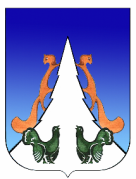 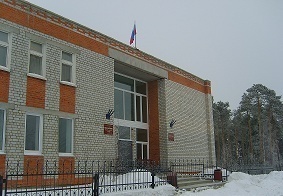 В этом выпуске:Постановления АГППриложениек постановлению администрации городского поселения Агиришот 09.03.2023 № 80/НПАПорядок выявления и оформления бесхозяйных вещей в муниципальную собственность городского поселения АгиришОбщие положения1.1. Настоящий Порядок определяет процедуру выявления бесхозяйных вещей, расположенных на территории городского поселения Агириш и оформления в муниципальную собственность городского поселения Агириш бесхозяйных вещей, а также порядок отказа собственника от права собственности на вещь.1.2. Настоящий Порядок не распространяется на безнадзорных животных.1.3. Выявление бесхозяйных вещей осуществляется с целью:1) вовлечения бесхозяйных вещей в гражданский оборот;2) обеспечение технической эксплуатации (содержания) бесхозяйных вещей;3) повышение эффективности использования бесхозяйных вещей.1.4. Уполномоченным органом по выявлению и оформлению бесхозяйных вещей в муниципальную собственность городского поселения Агириш является администрация городского поселения Агириш (далее АГП Агириш). 1.5. Основные понятия и термины, используемые в целях применения настоящего Порядка:1) собственник (владелец) - физическое или юридическое лицо, владеющее вещью на праве собственности, на праве хозяйственного ведения или праве оперативного управления либо на ином законном основании; 2) бесхозяйная  вещь – вещь, которая не имеет собственника или собственник которой неизвестен либо, если иное не предусмотрено законами, от права собственности на которую собственник отказался;3) ресурсноснабжающая организация – организация, осуществляющая холодное и горячее водоснабжение, водоотведение, отопление (теплоснабжение); 4) бесхозяйные вещи жилищно-коммунального комплекса – объекты водоснабжения и водоотведения, в том числе объекты централизованных систем холодного водоснабжения и (или) водоотведения, в том числе водопроводные и канализационные сети, объекты нецентрализованной системы холодного водоснабжения, объекты теплоснабжения, которые не имеют собственника или собственник которых неизвестен либо, если иное не предусмотрено законами, от права собственности на которые собственник отказался;5) транспортное средство – устройство, предназначенное для перевозки по дорогам людей, грузов или оборудования, установленного на нем.2. Основания выявления бесхозяйных вещей2.1. Выявление бесхозяйных вещей осуществляется на основании сведений, поступающих от органов государственной власти Российской Федерации, субъектов Российской Федерации, органов местного самоуправления, органов администрации Советского района, коллегиальных (совещательных) органов, государственных (муниципальных) учреждений, организаций и физических лиц (далее заявитель).2.2. Заявитель направляет в адрес администрации городского поселения Агириш обращение о бесхозяйной вещи (далее обращение), которое должно содержать:1) сведения о заявителе (для организации – наименование, идентификационный номер налогоплательщика, адрес (местонахождение), контактная информация: номер телефона, электронная почта; для физического лица – фамилия, имя, отчество (при наличии), почтовый адрес (места жительства), контактная информация: номер телефона, электронная почта (при наличии);2) сведения о бесхозяйной вещи (движимой, недвижимой вещи), ее наименование (характеристики, описание) (при наличии);3) сведения об адресе (местонахождении) бесхозяйной вещи (при наличии);4) сведения о возможных собственниках (владельцах, балансодержателях) бесхозяйной вещи (для организации – наименование, идентификационный номер налогоплательщика, адрес (местонахождение), контактная информация: номер телефона, электронная почта; для физического лица – фамилия, имя, отчество (при наличии), почтовый адрес (места жительства), контактная информация: номер телефона, электронная почта (при наличии);5) способ получения уведомления о результатах рассмотрения обращения;6) подпись (расшифровка подписи) заявителя и дата обращения.2.3. Заявитель вправе приложить к обращению документы (материалы).2.4. Обращение направляется одним из следующих способов:1) посредством личного обращения в администрацию городского поселения Агириш по         адресу: 628245, Тюменская область, Ханты-Мансийский автономный округ – Югра, Советский район, п.Агириш, улица Винницкая, дом 16 в рабочие дни - с 09:00 до 13:00 и с 14:00 до 17:00, понедельник - с 09:00 до 13:00 и с 14:00 до 18:00  (за исключением выходных и праздничных дней), в письменной форме;2) посредством почтового отправления в администрацию городского поселения Агириш по  адресу: 628245, Тюменская область, Ханты-Мансийский автономный округ – Югра, Советский район, п.Агириш, улица Винницкая, дом 16, в письменной форме;3) посредством электронной почты администрации городского поселения Агириш agirish@sovrnhmao.ru, в электронной форме.2.5. Администрация городского поселения Агириш осуществляет регистрацию обращения в соответствии с Инструкцией по делопроизводству в администрации городского поселения Агириш, утвержденной распоряжением администрации городского поселения Агириш и размещенной на официальном сайте городского поселения Агириш. 2.6. Срок рассмотрения обращения составляет 30 календарных дней со дня регистрации обращения в порядке, установленном пунктом 2.5 настоящего раздела.2.7. АГП Агириш не позднее срока, установленного пунктом 2.6 настоящего раздела, направляет заявителю уведомление о результатах рассмотрения обращения и принятых мерах, об отказе рассмотрения обращения (далее уведомление) одним из следующих способов:1) лично заявителю или лицу, уполномоченному на осуществление действий от имени заявителя, в случае поступления документов от заявителя способом, указанным в подпункте 1 пункта 2.4 настоящего раздела (если в обращении не указан способ получения уведомления, указанный в подпунктах 2, 3 настоящего пункта);2) посредством почтовой связи, в случае поступления документов от заявителя способом, указанным в подпункте 2 пункта 2.4 настоящего раздела (если в обращении не указан способ получения уведомления, указанный в подпунктах 1, 3 настоящего пункта);3) посредством электронной почты заявителя, в случае поступления документов от заявителя способом, указанным в подпункте 3 пункта 2.4 настоящего раздела (если в обращении не указан способ получения уведомления, указанный в подпунктах 1, 2 настоящего пункта).2.8. Основания отказа в рассмотрении обращения:1) обращение в отношении безнадзорных животных;2) бесхозяйная вещь не относится к бесхозяйным вещам жилищно-коммунального комплекса. 3. Порядок выявления и оформления бесхозяйных вещей3.1. Администрация городского поселения Агириш в течение 10 рабочих дней со дня регистрации обращения в порядке, установленном пунктом 2.5 раздела 2 настоящего Порядка, издает распоряжение администрации городского поселения Агириш о проведении мероприятий по выявлению бесхозяйной вещи (далее распоряжение о мероприятиях по выявлению бесхозяйной вещи), которое должно содержать:1) перечень и сроки проведения мероприятий по выявлению бесхозяйной вещи;2) информацию о должностных лицах администрации городского поселения Агириш, ответственных за проведение мероприятий по выявлению бесхозяйной вещи;3) перечень органов государственной власти, органов местного самоуправления, организаций, физических лиц, привлекаемых к мероприятиям по выявлению бесхозяйной вещи (по согласованию).3.2. К мероприятиям по выявлению бесхозяйной вещи относятся:1) направление запросов, предусмотренных пунктом 3.3 настоящего раздела;2) проведение осмотра бесхозяйной вещи;3) установление факта наличия (отсутствия) отказа собственника от права собственности на вещь (при наличии);4) иные мероприятий по выявлению бесхозяйной вещи (при наличии).3.3. АГП Агириш не позднее 3 рабочих дней со дня вступления в силу распоряжения о мероприятиях по выявлению бесхозяйной вещи направляет запросы:1) в отношении бесхозяйной недвижимой вещи в реестрах федерального имущества, государственного имущества Ханты-Мансийского автономного округа – Югры, муниципального имущества Советского района;2) в отношении бесхозяйной недвижимой вещи в орган, осуществляющий государственную регистрацию прав на недвижимость и сделок с ней;3) в отношении бесхозяйной вещи в организации, являющиеся возможными владельцами (балансодержателями) (при наличии информации в обращении);4) в отношении собственника транспортного средства в орган, осуществляющий государственную регистрацию транспортных средств (при наличии информации о собственнике);5) в отношении собственника в орган, осуществляющий регистрацию граждан по месту пребывания или по месту жительства (при наличии информации о собственнике);6) иные запросы (при необходимости).3.4. Осмотр бесхозяйной вещи проводят ответственные должностные лица администрации городского поселения Агириш, назначенные распоряжением о мероприятиях по выявлению бесхозяйной вещи, в срок не позднее 10 рабочих дней со дня вступления в силу распоряжения о мероприятиях по выявлению бесхозяйной вещи.3.5. По результатам осмотра бесхозяйной вещи составляется акт осмотра бесхозяйной вещи (далее Акт осмотра). 3.6. Администрация городского поселения Агириш не позднее 30 рабочих дней со дня вступления в силу распоряжения о мероприятиях по выявлению бесхозяйной вещи, на основании документов, запрошенных в порядке, предусмотренном пунктом 3.3 настоящего раздела, Акта осмотра, принимает одно из следующих решений в форме распоряжения администрации городского поселения Агириш:1) о проведении мероприятий по оформлению в муниципальную собственность городского поселения Агириш бесхозяйной вещи (далее распоряжение по оформлению в собственность);2) об установлении собственника вещи (далее распоряжение об установлении собственника).3.7. Распоряжение по оформлению в собственность должно содержать:1) перечень и сроки проведения мероприятий по оформлению в муниципальную собственность городского поселения Агириш бесхозяйной вещи;2) информацию о должностных лицах администрации городского поселения Агириш, ответственных за проведение мероприятий по оформлению в муниципальную собственность городского поселения Агириш бесхозяйной вещи;3) перечень органов государственной власти, органов местного самоуправления, организаций, физических лиц, привлекаемых к мероприятиям по оформлению в муниципальную собственность городского поселения Агириш бесхозяйной вещи (по согласованию);4) иные мероприятий по оформлению в муниципальную собственность городского поселения Агириш бесхозяйной вещи (при наличии).3.8. Перечень мероприятий по оформлению в муниципальную собственность городского поселения Агириш бесхозяйной недвижимой вещи должен содержать:1) изготовление технического плана (выполнения кадастровых работ) (при необходимости);2) процедуры, предусмотренные в отношении бесхозяйных вещей жилищно-коммунального комплекса Федеральным законом от 27.07.2010 № 190-ФЗ  «О теплоснабжении», Федеральным законом от 07.12.2011 № 416-ФЗ «О водоснабжении и водоотведении», иными федеральными законами;3) определение и передача бесхозяйных вещей жилищно-коммунального комплекса ресурсоснабжающей организации;4) меры по обеспечению технической эксплуатации (содержания, обсаживания) бесхозяйных недвижимых вещей на период проведения мероприятий по оформлению в муниципальную собственность городского поселения Агириш бесхозяйной недвижимой вещи, за исключением бесхозяйных вещей жилищно-коммунального хозяйства (при необходимости);5) обращение в суд с заявлением о признании права муниципальной собственности городского поселения Агириш в сроки и порядке, установленные  статьей 225 Гражданского кодекса Российской Федерации, главой 3 Гражданского процессуального кодекса Российской Федерации;6) обращение в орган, осуществляющий государственную регистрацию прав на недвижимость и сделок с ней, с заявлением о регистрации права муниципальной собственности городского поселения Агириш;7) иные мероприятия по оформлению в муниципальную собственность городского поселения Агириш бесхозяйной недвижимой вещи (при наличии).3.9. Перечень мероприятий по оформлению в муниципальную собственность городского поселения Агириш бесхозяйной движимой вещи должен содержать:1) обращение в суд с заявлением о признании права муниципальной собственности городского поселения Агириш в сроки и порядке, установленные  статьей 226 Гражданского кодекса Российской Федерации, главой 3 Гражданского процессуального кодекса Российской Федерации (при необходимости);2) меры по обеспечению технической эксплуатации (содержания, обсаживания)  бесхозяйных движимых вещей на период проведения мероприятий по оформлению в муниципальную собственность городского поселения Агириш бесхозяйной движимой вещи (при необходимости);3) обращение в орган, осуществляющий государственную регистрацию транспортных средств, с заявлением о регистрации права муниципальной собственности городского поселения Агириш (в отношении транспортных средств);4) иные мероприятия по оформлению в муниципальную собственность городского поселения Агириш бесхозяйной движимой вещи (при необходимости).3.10. Распоряжение об установлении собственника должно содержать:1) сведения о собственнике вещи (фамилия, имя, отчество (при наличии), почтовый адрес (места жительства);2) рекомендации (требования) о мерах по обеспечению технической эксплуатации (содержанию, утилизации) вещи (при необходимости);3) решение о прекращении мероприятий по выявлению бесхозяйной вещи.3.11. АГП Агириш не позднее 5 рабочих дней со дня вступления в силу распоряжения об установлении собственника направляет собственнику его копию посредством почтового отправления с уведомлением о вручении. 4. Порядок отказа собственника от права собственности на вещь4.1. Основания оформления отказа права собственности на вещь:1) по результатам проведения мероприятий по выявлению бесхозяйной вещи в порядке, установленном разделом 3 настоящего Порядка, установлен собственник вещи, который намерен отказаться от права собственности на нее;2) волеизъявление собственника вещи об отказе от права собственности на вещь.  4.2. Собственник вещи вправе направить в администрацию городского поселения Агириш заявление об отказе от права собственности на вещь одним из способов, указанных в пункте 2.4 раздела 2 настоящего Порядка, которое должно содержать:1) сведения о собственнике вещи (для организации – наименование, идентификационный номер налогоплательщика, адрес (местонахождение),  контактная информация: номер телефона, электронная почта; для физического лица – фамилия, имя, отчество (при наличии), паспортные данные, СНИЛС (при наличии), почтовый адрес (места жительства), контактная информация: номер телефона, электронная почта (при наличии);2) сведения о вещи (движимая, недвижимая вещь), ее наименование (характеристики, описание);3) вид объекта недвижимости, его кадастровый номер (в отношении недвижимой вещи);4) сведения об адресе  (местонахождении) вещи (при наличии);5) способ получения уведомления о результатах рассмотрения заявления об отказе от права собственности на вещь;6) подпись (расшифровка подписи) собственника вещи и дата заявления.4.3. К заявлению об отказе от права собственности на вещь прилагаются следующие документы:1) документ, подтверждающий право собственности на вещь;2) документ, подтверждающий полномочия лица на осуществление действий от имени собственника вещи, подписавшего заявление об отказе от права собственности на вещь (для организации – приказ за подписью  руководителя или иного лица, уполномоченного на это в соответствии с федеральным законом и учредительными документами, договор, доверенность, для физического лица – нотариально удостоверенная доверенность) (при наличии);3) иные документы (материалы) (при наличии).4.4. Заявление об отказе от права собственности на вещь подлежит регистрации в порядке, установленном пунктом 2.5 раздела 2 настоящего Порядка.4.5. Администрация городского поселения Агириш не позднее 10 рабочих дней со дня регистрации заявления об отказе от права собственности на вещь принимает одно из следующих решений:1) издает распоряжение по оформлению в собственность в порядке, установленном разделом 3 настоящего Порядка;2) отказывает собственнику вещи в оформлении в муниципальную собственность городского поселения Агириш вещи в письменной форме на официальном бланке администрации городского поселения Агириш в случаях, установленных пунктом 4.6 настоящего раздела.4.6. Основанием отказа собственнику в оформлении в муниципальную собственность городского поселения Агириш вещи является отсутствие информации и документов, предусмотренных пунктами 4.2, 4.3 раздела 4 настоящего Порядка. 4.7. АГП Агириш направляет собственнику уведомление о результатах рассмотрения заявления об отказе от права собственности на вещь в сроки и способами, установленными пунктами 2.6, 2.7 раздела 2 настоящего Порядка.ПОСТАНОВЛЕНИЕ «13»  марта  2023 г. 		        		                                                                             №  83Об утверждении перечня должностных лиц органов местного самоуправления на территории городского поселения Агириш, уполномоченных составлять протоколы об административных правонарушениях»                  В соответствии с Федеральным законом от 06.10.2003 № 131-ФЗ «Об общих принципах организации местного самоуправления в Российской Федерации», Законом Ханты-Мансийского автономного округа – Югры от 11.06.2010 № 102-оз «Об административных правонарушениях», Уставом городского поселения Агириш постановляю:           1. Утвердить перечень должностных лиц органов местного самоуправления на территории городского поселения Агириш, уполномоченных составлять протоколы об административных правонарушениях (Приложение).            2. Признать утратившим силу постановление администрации городского поселения Агириш от 12.01.2023 № 8 «Об утверждении перечня должностных лиц органов местного самоуправления на территории городского поселения Агириш, уполномоченных составлять протоколы об административных правонарушениях».           3. Опубликовать настоящее постановление в бюллетене «Вестник городского поселения Агириш» и разместить на официальном сайте администрации городского поселения Агириш.           4. Настоящее постановление вступает в силу с момента его подписания и распространяет свое действие с 01.01.2023 года.Глава городского поселения Агириш                                                                Г.А.КрицынаПриложение к постановлению администрации городского поселения Агиришот    13.03.2023   №  83Перечень должностных лиц органов местного самоуправления городского поселения Агириш, уполномоченных составлять протоколы об административных правонарушениях, предусмотренных Законом Ханты-Мансийского автономного округа – Югры от 11.06.2010 № 102-оз «Об административных правонарушениях», на территории муниципального образования ПОСТАНОВЛЕНИЕ«13» марта 2023 г. 		        					                            № 84/НПАО внесении изменений в постановление администрации городского поселения Агириш от 03.02.2017  № 35/НПА «Об утверждении Положения о служебных командировках в городском поселении Агириш»             В соответствии с Федеральными законами от 06.10.2003 № 131-ФЗ «Об общих принципах организации местного самоуправления в Российской Федерации», постановлением Правительства Российской Федерации от 01.03.2023 № 329 «О внесении изменения в пункт 7 Положения об особенностях направления работников в служебные командировки», Уставом городского поселения Агириш, постановляю:1. Внести в постановление администрации городского поселения Агириш от 03.02.2017 № 35/НПА «Об утверждении Положения о служебных командировках в городском поселении Агириш»  следующие изменения:1.1. В Приложении 1:1.1.1. В пункте 6.5 слова «квитанцией (талоном) либо иным документом, подтверждающим заключение договора на оказание гостиничных услуг по месту командирования, содержащим сведения, предусмотренные Правилами предоставления гостиничных услуг в Российской Федерации, утвержденными постановлением Правительства Российской Федерации от 09 октября 2015 г. № 1085 «Об утверждении Правил предоставления гостиничных услуг в Российской Федерации»  заменить словами «договором, кассовым чеком или документом, оформленным на бланке строгой отчетности, подтверждающим предоставление гостиничных услуг по месту командирования и содержащим сведения, предусмотренные Правилами предоставления гостиничных услуг в Российской Федерации, утвержденными постановлением Правительства Российской Федерации от 18 ноября 2020 г. № 1853 «Об утверждении Правил предоставления гостиничных услуг в Российской Федерации».2. Опубликовать настоящее постановление в бюллетене «Вестник городского поселения Агириш» и разместить на официальном сайте администрации городского поселения Агириш.3. Настоящее постановление вступает в силу с момента официального опубликования.4. Контроль исполнения настоящего постановления возлагаю на заместителя главы городского поселения Агириш.Глава городского поселения Агириш                                                                Г.А.КрицынаПОСТАНОВЛЕНИЕ «13»  марта 2023 									№  87Об утверждении плана мероприятий по противопожарной защите на территории городского поселения Агириш на 2023 годРуководствуясь Федеральным законом от 06.10.2003 №131-ФЗ «Об общих принципах организации местного самоуправления в Российской Федерации», Федеральным законом от 21.12.1994 №69-ФЗ «О пожарной безопасности», постановлением Правительства Российской Федерации от 16.09.2020 № 1479 «Об утверждении Правил противопожарного режима в Российской Федерации», Уставом городского поселения Агириш, для предупреждения серьезных последствий при пожарах и предотвращения причинения материального ущерба, человеческих жертв на территории городского поселения Агириш:1. Утвердить план мероприятий по противопожарной защите территории городского поселения Агириш от пожаров в пожароопасный период (Приложение).2. Начальнику отдела по организации деятельности организовать работу по доведению до населения городского поселения Агириш требований пожарной безопасности в пожароопасный период.3. Признать утратившим силу постановление администрации городского поселения Агириш от 28.12.2021 № 333 «Об утверждении плана мероприятий по противопожарной защите на территории городского поселения Агириш».4. Опубликовать настоящее постановление в бюллетене «Вестник городского поселения Агириш», а также на официальном сайте городского поселения Агириш.5.  Настоящее постановление вступает в силу с момента его официального опубликования.6. Контроль исполнения настоящего постановления возлагаю на заместителя главы городского поселения Агириш.    Глава городского поселения Агириш                                                        Г.А. КрицынаПриложение к постановлениюадминистрации городского поселения. Агиришот 13.03.2023 № 87«Вестник городского поселения Агириш»                              Бюллетень является официальным источником опубликования нормативныхГлавный редактор : Науменко  Е.И.                                            правовых  актов органов местного самоуправления г.п. Агириш Учредитель: Администрация городского поселения Агириш                    (Тюменская обл., Советский р-он, г.п. Агириш, ул.Винницкая, 16)                                                                                Телефон: 8(34675) 41-0-09   факс: 8(34675) 41-2-33     № п/пНаименование должности и структурного подразделения  органов местного самоуправления муниципального образования Номер статьи (статей) Закона Ханты-Мансийского автономного округа – Югры от 11.06.2010 № 102-оз«Об административных правонарушениях», по которой должностное лицо уполномочено составлять протокол 1.Глава городского поселения Агиришстатьи 4, 5, 18.3, 20, 20.1, 20.2, 20.4, 21, 23, 26-30, 30.1 – 30.3, 35, 35.1, 372.Заместитель  городского поселения Агиришстатьи 4, 5, 18.3, 20, 20.1, 20.2, 20.4, 21, 23, 26-30, 30.1 – 30.3, 35, 35.1, 373.Начальник отдела по организации деятельности администрации городского поселения Агиришстатьи 4, 5, 18.3, 20, 20.1, 20.2, 20.4, 21, 23, 26-30, 30.1 – 30.3, 35, 35.1, 374.Ведущий специалист отдела по организации деятельности администрации городского поселения Агиришстатьи 4, 5, 18.3, 20, 20.1, 20.2, 20.4, 21, 23, 26-30, 30.1 – 30.3, 35, 35.1, 37№ п/пНаименование мероприятийСрокисполненияИсполнители,соисполнители12341.Очистить территорию городского поселения Агириш, в пределах противопожарных расстояний между зданиями, сооружениями, а также прилегающие к жилым домам и иным постройкам, от горючих отходов, мусора, тары, опавших листьев, сухой травы.До 25 маяАдминистрация г.п. Агириш (по согласованию), Руководители организаций, предприятий, учреждений, расположенных на территории поселения (далее руководители организаций), филиал в п. Агириш ФКУ ХМАО-Югры «Центроспас-Югория» по Советскому району (по согласованию)2.Не допускать использование противопожарных расстояний между зданиями и  сооружениями под складирование материалов, стоянку транспорта, новое строительство.ПостоянноАдминистрация г.п. Агириш (по согласованию, члены советской районной общественной организации «Добровольная пожарная охрана Советского района» (далее члены ДПО), филиал в п. Агириш ФКУ ХМАО-Югры «Центроспас-Югория» по Советскому району (по согласованию)3.Установить у каждого индивидуального жилого строения емкость (бочку) с водой или иметь огнетушители.До 25 маяЧлены ДПО, филиал в п. Агириш ФКУ ХМАО-Югры «Центроспас-Югория» по Советскому району (по согласованию), собственники жилья (по согласованию)4.Принять меры по предотвращению проникновения посторонних лиц в чердачные и подвальные помещения жилых многоквартирных домов.До 25 маяАдминистрация г.п. Агириш (по согласованию),  члены ДПО, филиал в п. Агириш ФКУ ХМАО-Югры «Центроспас-Югория» по Советскому району (по согласованию), Управляющая компания, собственники жилья (по согласованию)5.Организовать проверку мест проживания одиноких престарелых граждан, инвалидов, многодетных, неблагополучных семей, лиц, ведущих асоциальный образ жизни.До 30 маяСоциальные работники, Члены ДПО, филиал в п. Агириш ФКУ ХМАО-Югры «Центроспас-Югория» по Советскому району (по согласованию)6.В условиях устойчивой сухой, жаркой и ветреной погоды или при введении особого противопожарного режима запретить  на территориях поселений разведение костров, проведение пожароопасных работ на открытом воздухе, топку печей, кухонных очагов, бань и котельных установок, работающих на твердом топливе. Май-августАдминистрация г.п. Агириш (по согласованию),  члены ДПО, филиал в п. Агириш ФКУ ХМАО-Югры «Центроспас-Югория» по Советскому району (по согласованию)7.При подготовке к проведению контролируемого выжигания сухой растительности на территории поселения и в близи от него, согласовывать действия муниципальных служб с Территориальным отделом-Советское лесничество и Советским филиалом бюджетного учреждения Ханты-Мансийского автономного округа- Югры «База авиационной и наземной охраны лесов», обеспечить контроль за проведением выжигания сухой растительности с целью недопущения возникновения лесных пожаров.Апрель-июньАдминистрация г.п. Агириш, ТО-Советское лесничество8.Обеспечить распространение среди населения агитационных материалов, листовок, брошюр, памятки о приведении в пожаробезопасное состояние жилых домов и придомовых территорий.  в течение годаАдминистрация г.п. Агириш (по согласованию),  члены ДПО, филиал в п. Агириш ФКУ ХМАО-Югры «Центроспас-Югория» по Советскому району (по согласованию)9.Провести инструктажи с населением о мерах пожарной безопасности при пребывании на дачных и приусадебных участках, а также в лесу, обеспечить распространение среди населения агитационных материалов (листовок, брошюр, информационных материалов), содержащих информацию о мерах пожарной безопасности в жилых помещениях.До 30 маяАдминистрация г.п. Агириш (по согласованию),  члены ДПО, филиал в п. Агириш ФКУ ХМАО-Югры «Центроспас-Югория» по Советскому району (по согласованию)10. Размещать на официальных сайтах поселений информацию о происшедших пожарах, в том числе повлекших гибель и травматизм людей, основных причинах их возникновения, требованиях пожарной безопасности в быту.Апрель-сентябрьАдминистрация г.п. Агириш (по согласованию),  члены ДПО, филиал в п. Агириш ФКУ ХМАО-Югры «Центроспас-Югория» по Советскому району (по согласованию)11.В пожароопасный период, в помощь пожарной охране, организовать дежурство граждан и работников организаций, расположенных в поселениях.При установлении особого противопожарного режимаАдминистрация г.п. Агириш (по согласованию),  члены ДПО, филиал в п. Агириш ФКУ ХМАО-Югры «Центроспас-Югория» по Советскому району (по согласованию), Руководители организаций, предприятий, учреждений, расположенных на территории поселения (далее руководители организаций).12.Дороги, проезды и подъезды к зданиям, сооружениям, открытым складам, наружным пожарным лестницам и водоисточникам, используемым для целей пожаротушения, содержать в постоянной готовности для проезда пожарной техники. О закрытии дорог или проездов для их ремонта или по другим причинам, препятствующим проезду пожарных машин, немедленно сообщать в пожарную охрану. На период закрытия дорог в соответствующих местах установить указатели направления объезда или переезда через ремонтируемые участки и подъезды к водоисточникам. Обеспечить проезд пожарной техники к источникам пожарного водоснабжения в любое время. ПостоянноАдминистрация г.п. Агириш (по согласованию),  члены ДПО, филиал в п. Агириш ФКУ ХМАО-Югры «Центроспас-Югория» по Советскому району (по согласованию)13.Провести проверку состояния и работоспособности искусственных источников наружного противопожарного водоснабжения, обеспечить требуемый по нормам расход воды на нужды пожаротушения.До 25 маяАдминистрация г.п. Агириш (по согласованию),  филиал в п. Агириш ФКУ ХМАО-Югры «Центроспас-Югория» по Советскому району (по согласованию)14.Установить знаки, запрещающие знаки автотранспорта, на крышках колодцев пожарных гидрантов и на площадках у пожарных водоемов.ПостоянноАдминистрация г.п. Агириш (по согласованию),  члены ДПО15.Установить у гидрантов и пожарных водоемах, а также по направлению к ним, соответствующие указатели и следить за их наличием и исправностью.ПостоянноАдминистрация г.п. Агириш (по согласованию),  члены ДПО16.При строительстве новых зданий, хозяйственных построек обеспечить обоснованные противопожарные разрывы от лесных массивов.ПостоянноАдминистрация г.п. Агириш (по согласованию),  члены ДПО17.В период возникновения высокого (IV-V) класса пожарной опасности принять меры по ограничению посещения населением лесов, прилегающих к населенным пунктамВ течении пожароопасного сезонаАдминистрация г.п. Агириш (по согласованию),  члены ДПО, филиал в п. Агириш ФКУ ХМАО-Югры «Центроспас-Югория» по Советскому району (по согласованию)18.Создать резерв материальных и финансовых ресурсов для предупреждения ликвидации чрезвычайных ситуаций.До 25 маяАдминистрация г.п. Агириш (по согласованию),  Руководители организаций, предприятий, учреждений, расположенных на территории поселения (далее руководители организаций).